ПАСПОРТОБЪЕКТА УВЕКОВЕЧИВАЮЩЕГОПАМЯТЬ ПОГИБШИХ ПРИ ЗАЩИТЕ ОТЕЧЕСТВА(Регион/ муниципальное образование/ городской (муниципальный) округ, муниципальный район / порядковый номер паспорта/ год)3. Фотографическое изображение объекта (1-3 фотографии):27.12.2021 Дата съемки (число, месяц, год).не проводились	(проводились, не проводились).деревня Александровкадеревня АлександровкаНовоеловский сельсовет Новоеловский сельсовет Большеулуйский районБольшеулуйский район(наименование населенного пункта)(наименование населенного пункта)Администрация Администрация Новоеловского сельсоветаНовоеловского сельсоветаБольшеулуйского районаБольшеулуйского районаКрасноярского краяКрасноярского края          (наименование ОМСУ)24/26/06/002 /20221.	Сведения о наименовании объекта:Памятник воинам, павшим в годы Великой Отечественной Войны(полное наименование объекта)2.	Сведения о праве собственности объекта:Объект в собственности Администрации Новоеловского сельсовета                     (муниципальная, региональная, федеральная собственность)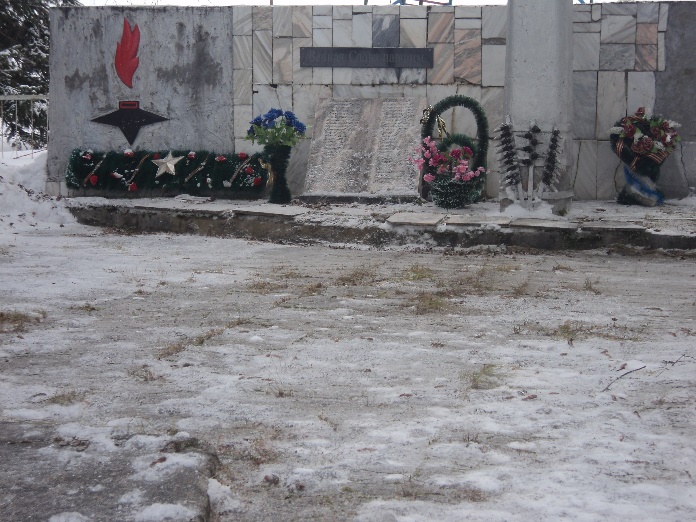 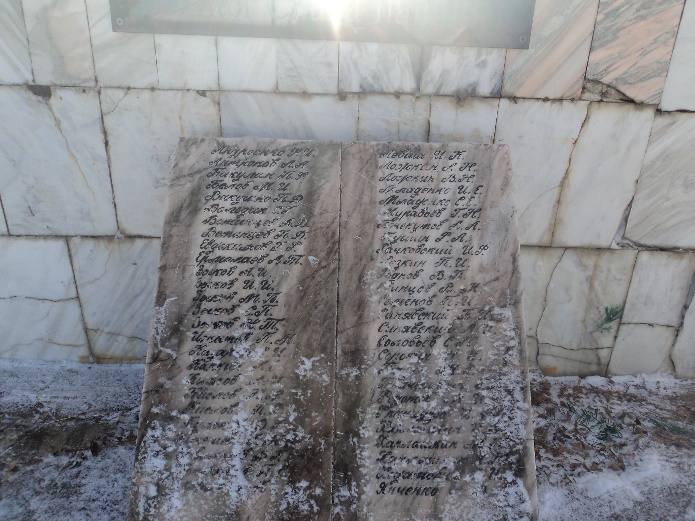 4. Место расположения объекта.  4.1. Адресная привязка объекта: 662113, Красноярский край, Большеулуйский район, деревня Александровка, улица Центральная, 49А.4.2. Координаты объекта: 56031'60"N  90046'35"E4.3. Кадастровый номер земельного участка, на котором расположен Объект24:09:3702002:1634.4. Кадастровый номер объекта недвижимости 24:09:3702002:3205. Форма увековечения памяти:Памятник воинам, павшим в годы Великой Отечественной Войны(памятник, стела, обелиск, мемориальная доска,другие мемориальные сооружения и объекты (указать какие)).6. Краткое описание объекта с указанием исторических сведений:  Памятник расположен на территории, имеющий прямоугольную форму. Памятник представляет собой монолитную бетонную плиту, котораяустановлена на бетонном основании. Основания и плита облицованы мраморными плитами. Справа на плите изображен вечный огонь, в центре нанесена надпись  «Вечная память павшим». Под надписью расположен стенд с нанесенными фамилиями участников Великой Отечественной войны.7. Сведения о времени возникновения или дате создания объекта: 12.08.1991 г.8. Сведения о дате капитального ремонта / реконструкции объекта:8.1. Капитальный ремонт: –8.2. Реконструкция объекта:  – 9. Кем осуществляется уход за объектом:Уход за памятником осуществляется сотрудниками Александровского сельского Дома культуры, филиала муниципального бюджетного  учреждение культуры«Большеулуйская централизованная клубная система»10. Подпись, заверенная печатью, представителя ОМСУ:Глава Новоеловского сельсовета                          Е. В. Краева(должность)(подпись)(расшифровка подписи)МП